На территории города расположено 11 гостиниц:ИП ТАРАН  И.А. 1.Гостиница «Сорока» построена в 2016 году. Для размещения граждан имеется 15 номеров на  30 койко-мест. Средняя стоимость проживания за сутки составляет 1400 руб. Гостинице присвоена классификация объекта «Две звезды». Обеспечена доступность для людей с ограниченными возможностями.Небольшая частная гостиница в городе Сорочинске, с комфортными номерами. Каждый номер гостиницы оформлен в определенной цветовой гамме, все говорит о том, что над созданием уюта гостиницы работали кропотливо и с любовью.Гостиница предлагает к размещению  номера со всеми удобствами.     К услугам гостей — фен для волос, кондиционер, ЖК телевизор 42″, холодильник, микроволновка,  посуда, сейф, спутниковое телевидение, WI-FI,  автостоянка под видеонаблюдением, бесплатный завтрак.  Также Вы можете заказать номер для новобрачных. Наши номера приятно удивят своим комфортом и доступной ценой.Наш адрес: г. Сорочинск, проспект  Парковый, 3Сайт гостиницы: http://hotel-soroka.ru  8(35346) 6-78-02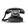 2.Гостиница «Весна» построена в 2011 году. Для размещения граждан имеется 11 номеров на  22 койко-места. Средняя стоимость проживания за сутки составляет 1000 руб. Гостинице присвоена классификация объекта «Без звезд». Обеспечена доступность для людей с ограниченными возможностями.Небольшая частная гостиница с  комфортными для проживания  номерами. Каждый номер гостиницы оформлен в определенной цветовой гамме. Гостиница предлагает к размещению  номера со всеми удобствами.Наш адрес: г. Сорочинск, ул. Молодежная, д.35Сайт гостиницы: http://www.vesnavsoroke.ru 8(35346) 4-61-51 3.Гостиница «Сказка» построена в 2011 году. Для размещения граждан имеется 9 номеров на  22 койко-места. Средняя стоимость проживания за сутки составляет 1000 руб. Гостинице присвоена классификация объекта «Без звезд». Обеспечена доступность для людей с ограниченными возможностями.Высококвалифицированный персонал рад предложить  благоустроенные номера, в которых зимой тепло, а летом можно скрыться от жары, а также оснащены всем необходимым для отдыха. Завтрак входит в стоимость номера. Также в здании гостиницы располагается уютная сауна с бассейном, комната, где можно поиграть в бильярд и посмотреть телевизор. В отеле  имеется небольшое кафе, где можно отметить любое праздничное мероприятие или просто хорошо провести время в тихой обстановке. Наш адрес: г. Сорочинск, ул. Молодежная, д.25Сайт гостиницы: http://www.skazkavsoroke.ru 8(35346) 4-61-51, 4-55-93 4.Гостиница «Парус» построена в 2018 году. Для размещения граждан имеется 11 номеров на  22 койко-места. Средняя стоимость проживания за сутки составляет 1000 руб. Гостинице присвоена классификация объекта «Без звезд». Обеспечена доступность для людей с ограниченными возможностями.К услугам гостей  номера со всеми удобствами, парковка, закрытая территория.  В номерах  имеется  кондиционер, джакузи,  ЖК - телевизор, спутниковое телевидение, холодильник. Наш адрес: г. Сорочинск, проспект  Парковый, 21Сайт гостиницы: http://parusvsoroke.ru 8(35346) 6-71-98 5. Гостиница «Сорока -2» построена в 2018 году. Для размещения граждан имеется 10 номеров на  10 койко-мест. Средняя стоимость проживания за сутки составляет 1400 руб. Гостинице присвоена классификация объекта «Две звезды». Обеспечена доступность для людей с ограниченными возможностями.Небольшая гостиница с комфортными номерами. Отель типа «постель и завтрак». К услугам гостей номера с бесплатным беспроводным интернетом и бесплатная частная стоянка.Наш адрес: г. Сорочинск, проспект  Парковый, 5Сайт гостиницы: ostrovok.ru›Гостиница-Сорока 8(35346) 6-78-02 6. Гостиница «Сова» построена в 2019 году. Для размещения граждан имеется 15 номеров на  38 койко-мест. Средняя стоимость проживания за сутки составляет 1400 руб. Гостинице присвоена классификация объекта «Две звезды». Обеспечена доступность для людей с ограниченными возможностями.К услугам гостей предоставляются  комфортабельные номера  с красивым  интерьером. Во всех номерах  имеется телевизор, холодильник, кондиционер. Кроме того имеется  автостоянка под видеонаблюдением.Наш адрес: г. Сорочинск, ул. Магистральная, 18Сайт гостиницы: http://sovavsoroke.ru 8(35346) 4-35-86 ИП Хмелевских Л.В.1.Гостиница «Пирамида»  построена в 2005 году. Для размещения граждан имеется 15 номеров на  25 койко-мест. Средняя стоимость проживания за сутки составляет 1000 руб. Гостинице присвоена классификация объекта «Три звезды». Обеспечена доступность для людей с ограниченными возможностями.Гостиница расположена около спортивного комплекса «Дружба» и бильярдного клуба «Близнецы». К услугам гостей комфортабельные гостиничные номера с современным интерьером. Во всех номерах  имеется телевизор, холодильник, кондиционер. Возможна доставка в номер разнообразных блюд на любой вкус (завтрак, обед, ужин). Рядом с гостиницей  - стоянка для автомобилей.  Наш адрес: г. Сорочинск, ул. Ворошилова, 2АСайт гостиницы: http://гостиница-пирамида.рф8(35346) 4-60-12, 4-51-15 ИП  ПАПИКЯН А.Р.1.Гостиница «Армения» построена в 2010 году. Для размещения граждан имеется 25 номеров на  30 койко-мест. Средняя стоимость проживания за сутки составляет 1200 руб. Гостинице присвоена классификация объекта «Две звезды». Обеспечена доступность для людей с ограниченными возможностями.Гостиница расположена на территории Спортивно-оздоровительного комплекса. Рядом с гостиницей находится ресторан «Ковчег». К услугам гостей  комфортабельные гостиничные номера с современным интерьером, один «свадебный» номер. Во всех номерах  имеются телевизор, холодильник, кондиционер.Наш адрес: г. Сорочинск, 2 микрорайон, 6АСайт гостиницы: https://www.hotels.ru/rus/hotels/russia/sorochinsk/hotel_armenia.htm8(35346) 4-52-72 2.Гостиница «Ностальжи»  построена в 2014 году. Для размещения граждан имеется 6 номеров на  11 койко-мест. Средняя стоимость проживания за сутки составляет 1200 руб. Гостинице присвоена классификация объекта «Две звезды». Обеспечена доступность для людей с ограниченными возможностями.К услугам гостей предоставляются  комфортабельные номера  с красивым  интерьером.       Во всех номерах  имеется телевизор, холодильник, кондиционер.Наш адрес: г. Сорочинск, ул. Геологов, 9Сайт гостиницы: http://www.hotels.ru/rus/hotels/russia/sorochinsk/hotel_nostalgi.htm8(35346) 4-52-72 ИП  ГУСЕЙНОВ И.О.1.Гостиница «Восток» построена в 2014 году. Для размещения граждан имеется 11 номеров на  24 койко-мест. Средняя стоимость проживания за сутки составляет 1000 руб. Гостинице присвоена классификация объекта «Без звезд». Обеспечена доступность для людей с ограниченными возможностями.Гостиница расположена в центре города Сорочинска. К услугам гостей уютные номера, бар, круглосуточная автостоянка и бесплатный WI-FI. В номерах имеется телевизор и кондиционер.Наш адрес: г. Сорочинск, ул. Мусы Джалиля, 24Сайт гостиницы: http://hotelvostok.com/8(35346) 4-12-97 ИП ТОЛКАЧЕВ Д.А.1.Гостиница «Сокол» построена в 2016 году. Для размещения граждан имеется 8 номеров на  12 койко-мест. Средняя стоимость проживания за сутки составляет 900 руб. Гостинице присвоена классификация объекта «Без звезд». Обеспечена доступность для людей с ограниченными возможностями.Гостиница расположена в удобном месте с парковкой для грузовых автомобилей. Имеется  сауна, бассейн, бильярд и кафе.Наш адрес: г. Сорочинск, ул. Курская, 2БСайт гостиницы: https://hotelsokol56.ru8(35346) 6-00-05а «